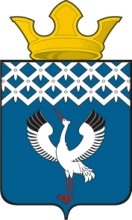 Российская ФедерацияСвердловская областьГлава муниципального образования Байкаловского сельского поселенияПОСТАНОВЛЕНИЕот 10.11.2016 г.   № 531-пс. БайкаловоО внесении изменений в Подпрограмму № 2 «Развитие транспортного и дорожного комплекса МО Байкаловского сельского поселения» муниципальной программы «Социально-экономическое развитие Байкаловского сельского поселения» на 2015-2021 годы, и паспорт муниципальной программы, утвержденной Постановлением Главы муниципального образования Байкаловского сельского поселения от 05.11.2014 года № 442-п «Об утверждении муниципальной программы «Социально-экономическое развитие Байкаловского сельского поселения» на 2015-2021 годы»В соответствии  с постановлением Администрации Байкаловского сельского поселения от 17.10.2013 года № 483-п  «О Порядке формирования и реализации муниципальных программ Байкаловского сельского поселения», ПОСТАНОВЛЯЕТ:1. Внести изменения в Подпрограмму № 2 «Развитие транспортного и дорожного комплекса МО Байкаловского сельского поселения» муниципальной программы «Социально-экономическое развитие Байкаловского сельского поселения» на 2015-2021 годы, изложив наименование   мероприятия № 9 в следующей редакции: «Реконструкция автомобильных дорог общего пользования местного значения в д. Калиновка, ул. Северная, ул. Октябрьская, Первомайская и экспертиза сметной документации».     2.   Внести изменения в паспорт муниципальной программы, утвержденной Постановлением Главы муниципального образования Байкаловского сельского поселения от 05.11.2014 года № 442-п «Об утверждении муниципальной программы «Социально-экономическое развитие Байкаловского сельского поселения» на 2015-2021 годы», утвердив его в новой редакции (прилагается)3. Опубликовать настоящее Постановление в Информационном вестнике Байкаловского сельского поселения и разместить на официальном сайте Байкаловского сельского поселения в сети Интернет: www.bsposelenie.ru.4. Контроль исполнения настоящего Постановления возложить на специалиста 1 категории Клепикову А.П. Глава муниципального образования Байкаловского сельского поселения                                            Д.В. ЛыжинУТВЕРЖДЕНО Постановлением Главы муниципального образования Байкаловского сельского поселения от 10.11.2016 года № 531-п ПАСПОРТПАСПОРТПАСПОРТПАСПОРТмуниципальной программымуниципальной программымуниципальной программымуниципальной программы«Социально-экономическое развитие Байкаловского сельского поселения» на 2015-2021 годы«Социально-экономическое развитие Байкаловского сельского поселения» на 2015-2021 годы«Социально-экономическое развитие Байкаловского сельского поселения» на 2015-2021 годы«Социально-экономическое развитие Байкаловского сельского поселения» на 2015-2021 годыОтветственный исполнитель муниципальной программыАдминистрация муниципального образования Байкаловского сельского поселенияАдминистрация муниципального образования Байкаловского сельского поселенияАдминистрация муниципального образования Байкаловского сельского поселенияСроки реализации муниципальной программы2015 - 2015 - 2021 годыЦели и задачи муниципальной программыЦель 1. Обеспечение безопасности населения и территории от чрезвычайных ситуаций, снижение риска возникновения чрезвычайных ситуаций природного и техногенного характера.Цель 1. Обеспечение безопасности населения и территории от чрезвычайных ситуаций, снижение риска возникновения чрезвычайных ситуаций природного и техногенного характера.Цель 1. Обеспечение безопасности населения и территории от чрезвычайных ситуаций, снижение риска возникновения чрезвычайных ситуаций природного и техногенного характера.Задача 1.1. Осуществление мероприятий в области предупреждения и ликвидации последствий чрезвычайных ситуаций и в области гражданской обороны.Задача 1.1. Осуществление мероприятий в области предупреждения и ликвидации последствий чрезвычайных ситуаций и в области гражданской обороны.Задача 1.1. Осуществление мероприятий в области предупреждения и ликвидации последствий чрезвычайных ситуаций и в области гражданской обороны.Цель 2. Обеспечение первичных мер пожарной безопасности.Цель 2. Обеспечение первичных мер пожарной безопасности.Цель 2. Обеспечение первичных мер пожарной безопасности.Задача 2.1. Осуществление мероприятий в области обеспечения пожарной безопасности.Задача 2.1. Осуществление мероприятий в области обеспечения пожарной безопасности.Задача 2.1. Осуществление мероприятий в области обеспечения пожарной безопасности.Цель 3. Минимизация и (или) ликвидация последствий проявления терроризма и экстремизма.Цель 3. Минимизация и (или) ликвидация последствий проявления терроризма и экстремизма.Цель 3. Минимизация и (или) ликвидация последствий проявления терроризма и экстремизма.Задача 3.1. Участие в профилактике терроризма и экстремизма, а также в минимизации и (или) ликвидации последствий проявлений терроризма и экстремизма.Задача 3.1. Участие в профилактике терроризма и экстремизма, а также в минимизации и (или) ликвидации последствий проявлений терроризма и экстремизма.Задача 3.1. Участие в профилактике терроризма и экстремизма, а также в минимизации и (или) ликвидации последствий проявлений терроризма и экстремизма.Цель 4. Участие населения в поддержании общественного порядка на территории сельского поселения. Цель 4. Участие населения в поддержании общественного порядка на территории сельского поселения. Цель 4. Участие населения в поддержании общественного порядка на территории сельского поселения. Задача 4.1. Создание условий для деятельности добровольных формирований по охране общественного порядка. Задача 4.1. Создание условий для деятельности добровольных формирований по охране общественного порядка. Задача 4.1. Создание условий для деятельности добровольных формирований по охране общественного порядка. Цель 5. Обеспечение полномочий в области водохозяйственных мероприятий. Цель 5. Обеспечение полномочий в области водохозяйственных мероприятий. Цель 5. Обеспечение полномочий в области водохозяйственных мероприятий. Задача 5.1. Организация осуществления отдельных полномочий в области водных отношенийЗадача 5.1. Организация осуществления отдельных полномочий в области водных отношенийЗадача 5.1. Организация осуществления отдельных полномочий в области водных отношенийЦель 6. Обеспечение сохранности автомобильных дорог общего пользования, находящихся в муниципальной собственности МО Байкаловского сельского поселения; увеличение срока службы дорожных покрытий, сооружений;Цель 6. Обеспечение сохранности автомобильных дорог общего пользования, находящихся в муниципальной собственности МО Байкаловского сельского поселения; увеличение срока службы дорожных покрытий, сооружений;Цель 6. Обеспечение сохранности автомобильных дорог общего пользования, находящихся в муниципальной собственности МО Байкаловского сельского поселения; увеличение срока службы дорожных покрытий, сооружений;Задача 6.1. Проведение мероприятий по капитальному ремонту и ремонту дорог общего пользования с твердым покрытием. Задача 6.1. Проведение мероприятий по капитальному ремонту и ремонту дорог общего пользования с твердым покрытием. Задача 6.1. Проведение мероприятий по капитальному ремонту и ремонту дорог общего пользования с твердым покрытием. Задача 6.2. Проведение мероприятий по капитальному ремонту и ремонту дорог общего пользования с твердым покрытием. Задача 6.2. Проведение мероприятий по капитальному ремонту и ремонту дорог общего пользования с твердым покрытием. Задача 6.2. Проведение мероприятий по капитальному ремонту и ремонту дорог общего пользования с твердым покрытием. Цель 7. улучшение содержания и благоустройства уличной дорожной сети. улучшение технического состояния муниципальных дорог;Цель 7. улучшение содержания и благоустройства уличной дорожной сети. улучшение технического состояния муниципальных дорог;Цель 7. улучшение содержания и благоустройства уличной дорожной сети. улучшение технического состояния муниципальных дорог;Задача 7.1. Приобретение коммунальной техники и оборудования для эффективного осуществления мероприятий по благоустройству территории муниципального образованияЗадача 7.1. Приобретение коммунальной техники и оборудования для эффективного осуществления мероприятий по благоустройству территории муниципального образованияЗадача 7.1. Приобретение коммунальной техники и оборудования для эффективного осуществления мероприятий по благоустройству территории муниципального образованияЦель 8. создание условий устойчивого, экономического развития муниципального образования Байкаловского сельского поселения, эффективного использования земли, для удовлетворения потребностей общества и граждан муниципального образованияЦель 8. создание условий устойчивого, экономического развития муниципального образования Байкаловского сельского поселения, эффективного использования земли, для удовлетворения потребностей общества и граждан муниципального образованияЦель 8. создание условий устойчивого, экономического развития муниципального образования Байкаловского сельского поселения, эффективного использования земли, для удовлетворения потребностей общества и граждан муниципального образованияЗадача 8.1. Создание условий для планировки территории Байкаловского сельского поселения.Задача 8.1. Создание условий для планировки территории Байкаловского сельского поселения.Задача 8.1. Создание условий для планировки территории Байкаловского сельского поселения.Задача 8.2. Выполнение землеустроительных работ земель сельскохозяйственного назначенияЗадача 8.2. Выполнение землеустроительных работ земель сельскохозяйственного назначенияЗадача 8.2. Выполнение землеустроительных работ земель сельскохозяйственного назначенияЗадача 8.3. разработка генеральных планов и подготовка проектов планировки и межевания, в части изменения границ населенных пунктов с выносом в натуру и закреплением на местностиЗадача 8.3. разработка генеральных планов и подготовка проектов планировки и межевания, в части изменения границ населенных пунктов с выносом в натуру и закреплением на местностиЗадача 8.3. разработка генеральных планов и подготовка проектов планировки и межевания, в части изменения границ населенных пунктов с выносом в натуру и закреплением на местностиЦель 9. Создание условий для развития субъектов малого и среднего предпринимательства в муниципальном образовании Байкаловского сельского поселения.Цель 9. Создание условий для развития субъектов малого и среднего предпринимательства в муниципальном образовании Байкаловского сельского поселения.Цель 9. Создание условий для развития субъектов малого и среднего предпринимательства в муниципальном образовании Байкаловского сельского поселения.Задача 9.1. Совершенствование механизмов поддержки субъектов малого и среднего предпринимательства в муниципальном образовании Байкаловского сельского поселения.Задача 9.1. Совершенствование механизмов поддержки субъектов малого и среднего предпринимательства в муниципальном образовании Байкаловского сельского поселения.Задача 9.1. Совершенствование механизмов поддержки субъектов малого и среднего предпринимательства в муниципальном образовании Байкаловского сельского поселения.Цель 10. Создание условий для развития инфраструктуры поддержки субъектов малого и среднего предпринимательства.Цель 10. Создание условий для развития инфраструктуры поддержки субъектов малого и среднего предпринимательства.Цель 10. Создание условий для развития инфраструктуры поддержки субъектов малого и среднего предпринимательства.Задача 10.1. Обеспечение участия муниципального образования Байкаловского сельского поселения в осуществлении государственной политики в области развития малого и среднего предпринимательстваЗадача 10.1. Обеспечение участия муниципального образования Байкаловского сельского поселения в осуществлении государственной политики в области развития малого и среднего предпринимательстваЗадача 10.1. Обеспечение участия муниципального образования Байкаловского сельского поселения в осуществлении государственной политики в области развития малого и среднего предпринимательстваЗадача 10.2. Развитие системы финансовой поддержки малого и среднего предпринимательстваЗадача 10.2. Развитие системы финансовой поддержки малого и среднего предпринимательстваЗадача 10.2. Развитие системы финансовой поддержки малого и среднего предпринимательстваЗадача 10.3. Пропаганда и популяризация предпринимательской деятельности в муниципальном образовании Байкаловского сельского поселенияЗадача 10.3. Пропаганда и популяризация предпринимательской деятельности в муниципальном образовании Байкаловского сельского поселенияЗадача 10.3. Пропаганда и популяризация предпринимательской деятельности в муниципальном образовании Байкаловского сельского поселенияЦель 11. Создание безопасных и благоприятных условий проживания граждан; Создание условий для выполнения обязательств муниципального образования по проведению капитального ремонта муниципального жилищного фондаЦель 11. Создание безопасных и благоприятных условий проживания граждан; Создание условий для выполнения обязательств муниципального образования по проведению капитального ремонта муниципального жилищного фондаЦель 11. Создание безопасных и благоприятных условий проживания граждан; Создание условий для выполнения обязательств муниципального образования по проведению капитального ремонта муниципального жилищного фондаЗадача 11.1. Создание безопасных и благоприятных условий проживания гражданЗадача 11.1. Создание безопасных и благоприятных условий проживания гражданЗадача 11.1. Создание безопасных и благоприятных условий проживания гражданЦель 12. Обеспечение рационального использования топливно-энергетических ресурсов за счет реализации энергосберегающих мероприятийЦель 12. Обеспечение рационального использования топливно-энергетических ресурсов за счет реализации энергосберегающих мероприятийЦель 12. Обеспечение рационального использования топливно-энергетических ресурсов за счет реализации энергосберегающих мероприятийЗадача 12.1. Проведение комплекса организационно-правовых мероприятий по управлению энергосбережением, а также сбор и анализ информации об энергоемкости экономики МО Байкаловского сельского поселения.Задача 12.1. Проведение комплекса организационно-правовых мероприятий по управлению энергосбережением, а также сбор и анализ информации об энергоемкости экономики МО Байкаловского сельского поселения.Задача 12.1. Проведение комплекса организационно-правовых мероприятий по управлению энергосбережением, а также сбор и анализ информации об энергоемкости экономики МО Байкаловского сельского поселения.Задача 12.2. Обеспечение учета всех потребляемых энергоресурсовЗадача 12.2. Обеспечение учета всех потребляемых энергоресурсовЗадача 12.2. Обеспечение учета всех потребляемых энергоресурсовЗадача 12.3. Сокращение расходов на оплату энергоресурсов в бюджетном секторе МО Байкаловского сельского поселенияЗадача 12.3. Сокращение расходов на оплату энергоресурсов в бюджетном секторе МО Байкаловского сельского поселенияЗадача 12.3. Сокращение расходов на оплату энергоресурсов в бюджетном секторе МО Байкаловского сельского поселенияЗадача 12.4. Расширение практики применения энергоэффективных технологий при модернизации, реконструкции и капитальном ремонте жилого фонда и объектов инженерной инфраструктурыЗадача 12.4. Расширение практики применения энергоэффективных технологий при модернизации, реконструкции и капитальном ремонте жилого фонда и объектов инженерной инфраструктурыЗадача 12.4. Расширение практики применения энергоэффективных технологий при модернизации, реконструкции и капитальном ремонте жилого фонда и объектов инженерной инфраструктурыЗадача 12.5. Снижение объемов потребления всех  видов топливно-энергетических ресурсов на территории МО Байкаловского сельского поселенияЗадача 12.5. Снижение объемов потребления всех  видов топливно-энергетических ресурсов на территории МО Байкаловского сельского поселенияЗадача 12.5. Снижение объемов потребления всех  видов топливно-энергетических ресурсов на территории МО Байкаловского сельского поселенияЦель 13. Решение проблемы обеспечения населения водой стандартного качества.Цель 13. Решение проблемы обеспечения населения водой стандартного качества.Цель 13. Решение проблемы обеспечения населения водой стандартного качества.Задача 13.1. Обустройство (ремонт, строительство новых) источников в соответствии с санитарно-гигиеническими и техническими требованиями и нормативами.Задача 13.1. Обустройство (ремонт, строительство новых) источников в соответствии с санитарно-гигиеническими и техническими требованиями и нормативами.Задача 13.1. Обустройство (ремонт, строительство новых) источников в соответствии с санитарно-гигиеническими и техническими требованиями и нормативами.Задача 13.2. Учёт и оценка качества воды источников. Задача 13.2. Учёт и оценка качества воды источников. Задача 13.2. Учёт и оценка качества воды источников. Задача 13.3. Экологическое воспитание и повышение экологической культуры населения Байкаловского района.Задача 13.3. Экологическое воспитание и повышение экологической культуры населения Байкаловского района.Задача 13.3. Экологическое воспитание и повышение экологической культуры населения Байкаловского района.Цель 14. . Обеспечение населения чистой водопроводной водой, соответствующей установленным санитарно-гигиеническим требованиям, в количестве, достаточном для удовлетворения жизненных потребностей и сохранения здоровья граждан, а также снижение загрязнения природных источников питьевого водоснабженияЦель 14. . Обеспечение населения чистой водопроводной водой, соответствующей установленным санитарно-гигиеническим требованиям, в количестве, достаточном для удовлетворения жизненных потребностей и сохранения здоровья граждан, а также снижение загрязнения природных источников питьевого водоснабженияЦель 14. . Обеспечение населения чистой водопроводной водой, соответствующей установленным санитарно-гигиеническим требованиям, в количестве, достаточном для удовлетворения жизненных потребностей и сохранения здоровья граждан, а также снижение загрязнения природных источников питьевого водоснабженияЗадача 14.1.  В сфере источников водоснабжения:- осуществление организации и обустройства зон санитарной охраны источников питьевого водоснабжения в соответствии с СанПиН 2.1.4.027-095 «Зоны санитарной охраны источников водоснабжения и водопроводов хозяйственно-питьевого назначения»;- увеличение объема использования подземных вод для обеспечения населения сельского поселения питьевой водой.Задача 14.1.  В сфере источников водоснабжения:- осуществление организации и обустройства зон санитарной охраны источников питьевого водоснабжения в соответствии с СанПиН 2.1.4.027-095 «Зоны санитарной охраны источников водоснабжения и водопроводов хозяйственно-питьевого назначения»;- увеличение объема использования подземных вод для обеспечения населения сельского поселения питьевой водой.Задача 14.1.  В сфере источников водоснабжения:- осуществление организации и обустройства зон санитарной охраны источников питьевого водоснабжения в соответствии с СанПиН 2.1.4.027-095 «Зоны санитарной охраны источников водоснабжения и водопроводов хозяйственно-питьевого назначения»;- увеличение объема использования подземных вод для обеспечения населения сельского поселения питьевой водой.Задача 14.2. В сфере организации водоснабжения:- осуществление реконструкции, повышения технического уровня и надежности функционирования систем водоснабжения, применения новых, прогрессивных технологий и оборудования, обеспечивающих подготовку воды, соответствующей установленным требованиям.- обеспечение проведения регулярного контроля качества питьевой воды. Задача 14.2. В сфере организации водоснабжения:- осуществление реконструкции, повышения технического уровня и надежности функционирования систем водоснабжения, применения новых, прогрессивных технологий и оборудования, обеспечивающих подготовку воды, соответствующей установленным требованиям.- обеспечение проведения регулярного контроля качества питьевой воды. Задача 14.2. В сфере организации водоснабжения:- осуществление реконструкции, повышения технического уровня и надежности функционирования систем водоснабжения, применения новых, прогрессивных технологий и оборудования, обеспечивающих подготовку воды, соответствующей установленным требованиям.- обеспечение проведения регулярного контроля качества питьевой воды. Задача 14.3.  В сфере рационального водопользования:- снижение непроизводственных потерь воды при ее транспортировке и использовании;- оптимизация количества потребляемой воды за счет оснащения всех групп потребителей системами учета расхода водыЗадача 14.3.  В сфере рационального водопользования:- снижение непроизводственных потерь воды при ее транспортировке и использовании;- оптимизация количества потребляемой воды за счет оснащения всех групп потребителей системами учета расхода водыЗадача 14.3.  В сфере рационального водопользования:- снижение непроизводственных потерь воды при ее транспортировке и использовании;- оптимизация количества потребляемой воды за счет оснащения всех групп потребителей системами учета расхода водыЦель 15. Продолжение развития газовых сетей на территории сельского поселения; - Привлечение дополнительных источников финансирования в сферу развития газовых сетей.Цель 15. Продолжение развития газовых сетей на территории сельского поселения; - Привлечение дополнительных источников финансирования в сферу развития газовых сетей.Цель 15. Продолжение развития газовых сетей на территории сельского поселения; - Привлечение дополнительных источников финансирования в сферу развития газовых сетей.Задача 15.1. Строительство газораспределительной сетиЗадача 15.1. Строительство газораспределительной сетиЗадача 15.1. Строительство газораспределительной сетиЗадача 15.2. Газифицировать частные домовладенияЗадача 15.2. Газифицировать частные домовладенияЗадача 15.2. Газифицировать частные домовладенияЗадача 15.3. Газифицировать более 500 квартир.Задача 15.3. Газифицировать более 500 квартир.Задача 15.3. Газифицировать более 500 квартир.Задача 15.4. Снизить финансовую нагрузку граждан за оплату услуг по отоплению частных жилых домов.Задача 15.4. Снизить финансовую нагрузку граждан за оплату услуг по отоплению частных жилых домов.Задача 15.4. Снизить финансовую нагрузку граждан за оплату услуг по отоплению частных жилых домов.Задача 15.5. Обеспечить проектной документацией строительные работы по газификации.Задача 15.5. Обеспечить проектной документацией строительные работы по газификации.Задача 15.5. Обеспечить проектной документацией строительные работы по газификации.Цель 16. Осуществление мероприятий социальной политики и мер социальной поддержки населения МО Байкаловского сельского поселенияЦель 16. Осуществление мероприятий социальной политики и мер социальной поддержки населения МО Байкаловского сельского поселенияЦель 16. Осуществление мероприятий социальной политики и мер социальной поддержки населения МО Байкаловского сельского поселенияЗадача 16.1. Исполнение обязательств МО Байкаловского сельского поселения по оказанию мер социальной поддержки отдельным категориям граждан.Задача 16.1. Исполнение обязательств МО Байкаловского сельского поселения по оказанию мер социальной поддержки отдельным категориям граждан.Задача 16.1. Исполнение обязательств МО Байкаловского сельского поселения по оказанию мер социальной поддержки отдельным категориям граждан.Цель 17. Проведение мероприятий по взаимодействию и поддержке общественных и некоммерческих организаций.Цель 17. Проведение мероприятий по взаимодействию и поддержке общественных и некоммерческих организаций.Цель 17. Проведение мероприятий по взаимодействию и поддержке общественных и некоммерческих организаций.Задача 17.1. Создание условий для активной общественной деятельности общественных и некоммерческих организаций в решении социально значимых проблем поселенияЗадача 17.1. Создание условий для активной общественной деятельности общественных и некоммерческих организаций в решении социально значимых проблем поселенияЗадача 17.1. Создание условий для активной общественной деятельности общественных и некоммерческих организаций в решении социально значимых проблем поселенияЦель 18. Повышение комфортности и безопасности проживания населения муниципального образования Байкаловского сельского поселения за счет формирования жилищного фонда для переселения граждан из жилых помещений, признанных непригодными для проживания и (или) с высоким уровнем износа и обеспечение условий для осуществления гражданами права на жилище на территории муниципального образования Байкаловского сельского поселения.Цель 18. Повышение комфортности и безопасности проживания населения муниципального образования Байкаловского сельского поселения за счет формирования жилищного фонда для переселения граждан из жилых помещений, признанных непригодными для проживания и (или) с высоким уровнем износа и обеспечение условий для осуществления гражданами права на жилище на территории муниципального образования Байкаловского сельского поселения.Цель 18. Повышение комфортности и безопасности проживания населения муниципального образования Байкаловского сельского поселения за счет формирования жилищного фонда для переселения граждан из жилых помещений, признанных непригодными для проживания и (или) с высоким уровнем износа и обеспечение условий для осуществления гражданами права на жилище на территории муниципального образования Байкаловского сельского поселения.Задача 18.1. Сокращение объемов ветхого и аварийного жилищного фонда, расположенного на территории муниципального образования Байкаловского сельского поселения и обеспечение малоимущих граждан, проживающих в муниципальном образовании Байкаловского сельского поселения и нуждающихся в улучшении жилищных условий жилыми помещениямиЗадача 18.1. Сокращение объемов ветхого и аварийного жилищного фонда, расположенного на территории муниципального образования Байкаловского сельского поселения и обеспечение малоимущих граждан, проживающих в муниципальном образовании Байкаловского сельского поселения и нуждающихся в улучшении жилищных условий жилыми помещениямиЗадача 18.1. Сокращение объемов ветхого и аварийного жилищного фонда, расположенного на территории муниципального образования Байкаловского сельского поселения и обеспечение малоимущих граждан, проживающих в муниципальном образовании Байкаловского сельского поселения и нуждающихся в улучшении жилищных условий жилыми помещениямиЦель 19. Комплексное благоустройство дворовых территорий муниципального образования Байкаловского сельского поселенияЦель 19. Комплексное благоустройство дворовых территорий муниципального образования Байкаловского сельского поселенияЦель 19. Комплексное благоустройство дворовых территорий муниципального образования Байкаловского сельского поселенияЗадача 19.1. Организация взаимодействия между предприятиями, организациями и учреждениями при решении вопросов благоустройства территории муниципального образования Байкаловского сельского поселения.Задача 19.1. Организация взаимодействия между предприятиями, организациями и учреждениями при решении вопросов благоустройства территории муниципального образования Байкаловского сельского поселения.Задача 19.1. Организация взаимодействия между предприятиями, организациями и учреждениями при решении вопросов благоустройства территории муниципального образования Байкаловского сельского поселения.Задача 19.2. Приведение в качественное состояние элементов благоустройстваЗадача 19.2. Приведение в качественное состояние элементов благоустройстваЗадача 19.2. Приведение в качественное состояние элементов благоустройстваЗадача 19.3. Привлечение жителей к участию в решении проблем благоустройстваЗадача 19.3. Привлечение жителей к участию в решении проблем благоустройстваЗадача 19.3. Привлечение жителей к участию в решении проблем благоустройстваЦель 20. Повышение уровня благоустройства территории сельского поселения для обеспечения благоприятных условий проживания населенияЦель 20. Повышение уровня благоустройства территории сельского поселения для обеспечения благоприятных условий проживания населенияЦель 20. Повышение уровня благоустройства территории сельского поселения для обеспечения благоприятных условий проживания населенияЗадача 20.1. Благоустройство и улучшение внешнего облика территорий населенных пунктов сельского поселенияЗадача 20.1. Благоустройство и улучшение внешнего облика территорий населенных пунктов сельского поселенияЗадача 20.1. Благоустройство и улучшение внешнего облика территорий населенных пунктов сельского поселенияЗадача 20.2. Привлечение жителей к участию в решении проблем благоустройства сельского поселения.Задача 20.2. Привлечение жителей к участию в решении проблем благоустройства сельского поселения.Задача 20.2. Привлечение жителей к участию в решении проблем благоустройства сельского поселения.Задача 20.3. Организация и содержание мест захороненияЗадача 20.3. Организация и содержание мест захороненияЗадача 20.3. Организация и содержание мест захороненияЗадача 20.4. Организация сбора и вывоза твердых бытовых отходов и мусора с территории населенных пунктовЗадача 20.4. Организация сбора и вывоза твердых бытовых отходов и мусора с территории населенных пунктовЗадача 20.4. Организация сбора и вывоза твердых бытовых отходов и мусора с территории населенных пунктовЗадача 20.5. Обеспечение жителей услугами общественной баниЗадача 20.5. Обеспечение жителей услугами общественной баниЗадача 20.5. Обеспечение жителей услугами общественной баниЦель 21. Хранение музейных предметов, музейных коллекций Цель 21. Хранение музейных предметов, музейных коллекций Цель 21. Хранение музейных предметов, музейных коллекций Задача 21.1. Обеспечение сохранности музейных предметов и музейных коллекцийЗадача 21.1. Обеспечение сохранности музейных предметов и музейных коллекцийЗадача 21.1. Обеспечение сохранности музейных предметов и музейных коллекцийЗадача 21.2. Укрепление материально-технической базы музея и повышение квалификации сотрудников музеяЗадача 21.2. Укрепление материально-технической базы музея и повышение квалификации сотрудников музеяЗадача 21.2. Укрепление материально-технической базы музея и повышение квалификации сотрудников музеяЗадача 21.3. Внедрение компьютеризации и интернет технологий в организацию музейного дела Задача 21.3. Внедрение компьютеризации и интернет технологий в организацию музейного дела Задача 21.3. Внедрение компьютеризации и интернет технологий в организацию музейного дела Цель 22. Изучение музейных предметов, музейных коллекцийЦель 22. Изучение музейных предметов, музейных коллекцийЦель 22. Изучение музейных предметов, музейных коллекцийЗадача 22.1. Укрепление материально-технической базы музея и повышение квалификации сотрудников музеяЗадача 22.1. Укрепление материально-технической базы музея и повышение квалификации сотрудников музеяЗадача 22.1. Укрепление материально-технической базы музея и повышение квалификации сотрудников музеяЗадача 22.2. Внедрение компьютеризации и интернет технологий в организацию музейного дела Задача 22.2. Внедрение компьютеризации и интернет технологий в организацию музейного дела Задача 22.2. Внедрение компьютеризации и интернет технологий в организацию музейного дела Задача 22.3. Совершенствование выставочной деятельностиЗадача 22.3. Совершенствование выставочной деятельностиЗадача 22.3. Совершенствование выставочной деятельностиЗадача 22.4. Организация музейного обслуживания населения с учетом интересов и потребностей различных социально-возрастных и образовательных группЗадача 22.4. Организация музейного обслуживания населения с учетом интересов и потребностей различных социально-возрастных и образовательных группЗадача 22.4. Организация музейного обслуживания населения с учетом интересов и потребностей различных социально-возрастных и образовательных группЦель 23. Организация физкультурно-массовых, спортивных, агитационно-пропагандистских мероприятий - Эффективное использование физической культуры, спорта для всестороннего физического и духовного развития населения, укрепление здоровья и профилактика заболеваний, рациональное проведение досуга, адаптация к условиям современной жизни, формирование потребности в регулярных занятиях физической культурой, спортом, обеспечение для этого необходимых условийЦель 23. Организация физкультурно-массовых, спортивных, агитационно-пропагандистских мероприятий - Эффективное использование физической культуры, спорта для всестороннего физического и духовного развития населения, укрепление здоровья и профилактика заболеваний, рациональное проведение досуга, адаптация к условиям современной жизни, формирование потребности в регулярных занятиях физической культурой, спортом, обеспечение для этого необходимых условийЦель 23. Организация физкультурно-массовых, спортивных, агитационно-пропагандистских мероприятий - Эффективное использование физической культуры, спорта для всестороннего физического и духовного развития населения, укрепление здоровья и профилактика заболеваний, рациональное проведение досуга, адаптация к условиям современной жизни, формирование потребности в регулярных занятиях физической культурой, спортом, обеспечение для этого необходимых условийЗадача 23.1. Обеспечение доступности занятия физической культурой и спортом, формирование у населения, особенно у детей и молодежи, устойчивого интереса к регулярным занятиям физической культурой и спортом, здоровому образу жизни, повышению уровня образованности, формирование у людей потребности быть здоровымиЗадача 23.1. Обеспечение доступности занятия физической культурой и спортом, формирование у населения, особенно у детей и молодежи, устойчивого интереса к регулярным занятиям физической культурой и спортом, здоровому образу жизни, повышению уровня образованности, формирование у людей потребности быть здоровымиЗадача 23.1. Обеспечение доступности занятия физической культурой и спортом, формирование у населения, особенно у детей и молодежи, устойчивого интереса к регулярным занятиям физической культурой и спортом, здоровому образу жизни, повышению уровня образованности, формирование у людей потребности быть здоровымиЗадача 23.2. Совершенствование нормативно-правовой базы, обеспечивающей устойчивое развитие физической культуры и спорта, определение приоритетных направлений физической культуры и спорта с учетом социально-экономических условий поселения, традиционно сформировавшихся спортивно-физкультурных интересов, возможностей и традиций спортаЗадача 23.2. Совершенствование нормативно-правовой базы, обеспечивающей устойчивое развитие физической культуры и спорта, определение приоритетных направлений физической культуры и спорта с учетом социально-экономических условий поселения, традиционно сформировавшихся спортивно-физкультурных интересов, возможностей и традиций спортаЗадача 23.2. Совершенствование нормативно-правовой базы, обеспечивающей устойчивое развитие физической культуры и спорта, определение приоритетных направлений физической культуры и спорта с учетом социально-экономических условий поселения, традиционно сформировавшихся спортивно-физкультурных интересов, возможностей и традиций спортаЦель 24. - Сохранение и развитие библиотечного обслуживания, привлечение читателей. -Организовать библиотечное обслуживание населения с учетом культурных интересов и потребностей социально-возрастных групп, обеспечения гарантий доступа граждан к информации;Цель 24. - Сохранение и развитие библиотечного обслуживания, привлечение читателей. -Организовать библиотечное обслуживание населения с учетом культурных интересов и потребностей социально-возрастных групп, обеспечения гарантий доступа граждан к информации;Цель 24. - Сохранение и развитие библиотечного обслуживания, привлечение читателей. -Организовать библиотечное обслуживание населения с учетом культурных интересов и потребностей социально-возрастных групп, обеспечения гарантий доступа граждан к информации;Цель 25. Развитие и совершенствование системы патриотического воспитания граждан Байкаловского сельского поселенияЦель 25. Развитие и совершенствование системы патриотического воспитания граждан Байкаловского сельского поселенияЦель 25. Развитие и совершенствование системы патриотического воспитания граждан Байкаловского сельского поселенияЗадача 25.1. Формирование патриотического сознания и бережного отношения к историческим ценностям, памяти о боевой и трудовой славе земляков, уважения к традициям и символам Российского государства, Свердловской области, Байкаловского района. Задача 25.1. Формирование патриотического сознания и бережного отношения к историческим ценностям, памяти о боевой и трудовой славе земляков, уважения к традициям и символам Российского государства, Свердловской области, Байкаловского района. Задача 25.1. Формирование патриотического сознания и бережного отношения к историческим ценностям, памяти о боевой и трудовой славе земляков, уважения к традициям и символам Российского государства, Свердловской области, Байкаловского района. Задача 25.2. Вовлечение жителей в мероприятия патриотической направленностиЗадача 25.2. Вовлечение жителей в мероприятия патриотической направленностиЗадача 25.2. Вовлечение жителей в мероприятия патриотической направленностиЦель 26. Повышение эффективности деятельности культурно-досуговых учреждений по профилактике асоциальных явлений среди подростков и молодежи. Цель 26. Повышение эффективности деятельности культурно-досуговых учреждений по профилактике асоциальных явлений среди подростков и молодежи. Цель 26. Повышение эффективности деятельности культурно-досуговых учреждений по профилактике асоциальных явлений среди подростков и молодежи. Задача 26.1.  Создание благоприятных условий для развития творческих способностей детей и подростковЗадача 26.1.  Создание благоприятных условий для развития творческих способностей детей и подростковЗадача 26.1.  Создание благоприятных условий для развития творческих способностей детей и подростковЦель 27.  Создание условий для качественной и эффективной реализации полномочий органов местного самоуправления муниципального образования Байкаловского сельского поселения по решению вопросов местного значения муниципального района и исполнения переданных им государственных полномочий Свердловской областиЦель 27.  Создание условий для качественной и эффективной реализации полномочий органов местного самоуправления муниципального образования Байкаловского сельского поселения по решению вопросов местного значения муниципального района и исполнения переданных им государственных полномочий Свердловской областиЦель 27.  Создание условий для качественной и эффективной реализации полномочий органов местного самоуправления муниципального образования Байкаловского сельского поселения по решению вопросов местного значения муниципального района и исполнения переданных им государственных полномочий Свердловской областиЗадача 27.1. Обеспечение условий для эффективной деятельности администрации муниципального образования Байкаловского сельского поселения по реализации муниципальных программ на 2015 -2021 годыЗадача 27.1. Обеспечение условий для эффективной деятельности администрации муниципального образования Байкаловского сельского поселения по реализации муниципальных программ на 2015 -2021 годыЗадача 27.1. Обеспечение условий для эффективной деятельности администрации муниципального образования Байкаловского сельского поселения по реализации муниципальных программ на 2015 -2021 годыЗадача 27.2. Организация комплексной планомерной работы органов местного самоуправления Байкаловского сельского поселения по вопросам противодействия коррупции в Байкаловском сельском поселенииЗадача 27.2. Организация комплексной планомерной работы органов местного самоуправления Байкаловского сельского поселения по вопросам противодействия коррупции в Байкаловском сельском поселенииЗадача 27.2. Организация комплексной планомерной работы органов местного самоуправления Байкаловского сельского поселения по вопросам противодействия коррупции в Байкаловском сельском поселенииЗадача 27.3. Организация контроля приведения муниципальных правовых актов в соответствие с действующим законодательством, регулирующим деятельность по противодействию коррупцииЗадача 27.3. Организация контроля приведения муниципальных правовых актов в соответствие с действующим законодательством, регулирующим деятельность по противодействию коррупцииЗадача 27.3. Организация контроля приведения муниципальных правовых актов в соответствие с действующим законодательством, регулирующим деятельность по противодействию коррупцииЗадача 27.4. Мероприятия по повышению уровня удовлетворенности населения Байкаловского сельского поселенияЗадача 27.4. Мероприятия по повышению уровня удовлетворенности населения Байкаловского сельского поселенияЗадача 27.4. Мероприятия по повышению уровня удовлетворенности населения Байкаловского сельского поселенияЗадача 27.5. Развитие и совершенствование муниципальной службы, обеспечение социальных гарантий муниципальных служащих в органах местного самоуправления муниципального образования Байкаловского сельского поселения.Задача 27.5. Развитие и совершенствование муниципальной службы, обеспечение социальных гарантий муниципальных служащих в органах местного самоуправления муниципального образования Байкаловского сельского поселения.Задача 27.5. Развитие и совершенствование муниципальной службы, обеспечение социальных гарантий муниципальных служащих в органах местного самоуправления муниципального образования Байкаловского сельского поселения.Задача 27.6. Задача 27.6. Задача 27.6. Задача 27.7. Своевременное информирование населения о принятых органами местного самоуправления нормативно-правовых актов и решениях вопросов органов местного самоуправленияЗадача 27.7. Своевременное информирование населения о принятых органами местного самоуправления нормативно-правовых актов и решениях вопросов органов местного самоуправленияЗадача 27.7. Своевременное информирование населения о принятых органами местного самоуправления нормативно-правовых актов и решениях вопросов органов местного самоуправленияЗадача 27.8. Обеспечение реализации государственных полномочий по созданию административных комиссий, по определению перечня должностных лиц, уполномоченных составлять протоколы об административных правонарушениях, предусмотренных законом Свердловской областиЗадача 27.8. Обеспечение реализации государственных полномочий по созданию административных комиссий, по определению перечня должностных лиц, уполномоченных составлять протоколы об административных правонарушениях, предусмотренных законом Свердловской областиЗадача 27.8. Обеспечение реализации государственных полномочий по созданию административных комиссий, по определению перечня должностных лиц, уполномоченных составлять протоколы об административных правонарушениях, предусмотренных законом Свердловской областиЦель 28. Обеспечение условий для осуществления гражданами права на жилище на территории муниципального образования Байкаловского сельского поселенияЦель 28. Обеспечение условий для осуществления гражданами права на жилище на территории муниципального образования Байкаловского сельского поселенияЦель 28. Обеспечение условий для осуществления гражданами права на жилище на территории муниципального образования Байкаловского сельского поселенияЗадача 28.1. Обеспечение работников социальной сферы, проживающих на территории муниципального образования Байкаловского сельского поселения Задача 28.1. Обеспечение работников социальной сферы, проживающих на территории муниципального образования Байкаловского сельского поселения Задача 28.1. Обеспечение работников социальной сферы, проживающих на территории муниципального образования Байкаловского сельского поселения Перечень подпрограмм муниципальной программы (при их наличии)1. "Обеспечение безопасности жизнедеятельности населения на территории Байкаловского сельского поселения"1. "Обеспечение безопасности жизнедеятельности населения на территории Байкаловского сельского поселения"1. "Обеспечение безопасности жизнедеятельности населения на территории Байкаловского сельского поселения"2. Развитие транспортного и дорожного комплекса МО Байкаловского сельского поселения2. Развитие транспортного и дорожного комплекса МО Байкаловского сельского поселения2. Развитие транспортного и дорожного комплекса МО Байкаловского сельского поселения3. Повышение эффективности управления муниципальной собственностью муниципального образования Байкаловского сельского поселения3. Повышение эффективности управления муниципальной собственностью муниципального образования Байкаловского сельского поселения3. Повышение эффективности управления муниципальной собственностью муниципального образования Байкаловского сельского поселения4. Содействие развитию малого и среднего предпринимательства в муниципальном образовании Байкаловского сельского поселения4. Содействие развитию малого и среднего предпринимательства в муниципальном образовании Байкаловского сельского поселения4. Содействие развитию малого и среднего предпринимательства в муниципальном образовании Байкаловского сельского поселения5. Капитальный ремонт муниципального жилищного фонда муниципального образования Байкаловского сельского поселения5. Капитальный ремонт муниципального жилищного фонда муниципального образования Байкаловского сельского поселения5. Капитальный ремонт муниципального жилищного фонда муниципального образования Байкаловского сельского поселения6. Энергосбережение и повышение энергетической эффективности на территории муниципального образования Байкаловского сельского поселения6. Энергосбережение и повышение энергетической эффективности на территории муниципального образования Байкаловского сельского поселения6. Энергосбережение и повышение энергетической эффективности на территории муниципального образования Байкаловского сельского поселения7. Чистая вода7. Чистая вода7. Чистая вода8. Газификация муниципального образования Байкаловского сельского поселения8. Газификация муниципального образования Байкаловского сельского поселения8. Газификация муниципального образования Байкаловского сельского поселения9. Осуществление мероприятий социальной политики Байкаловского сельского поселения9. Осуществление мероприятий социальной политики Байкаловского сельского поселения9. Осуществление мероприятий социальной политики Байкаловского сельского поселения10. Формирование жилищного фонда для переселения граждан из жилых помещений, признанных непригодными для проживанияи (или) с высоким уровнем износа и обеспечение малоимущих граждан жилыми помещениями по договорам социального найма на территории муниципального образования Байкаловского сельского поселения10. Формирование жилищного фонда для переселения граждан из жилых помещений, признанных непригодными для проживанияи (или) с высоким уровнем износа и обеспечение малоимущих граждан жилыми помещениями по договорам социального найма на территории муниципального образования Байкаловского сельского поселения10. Формирование жилищного фонда для переселения граждан из жилых помещений, признанных непригодными для проживанияи (или) с высоким уровнем износа и обеспечение малоимущих граждан жилыми помещениями по договорам социального найма на территории муниципального образования Байкаловского сельского поселения11. Благоустройство11. Благоустройство11. Благоустройство12. Совершенствование музейной деятельности по сохранению предметов и музейных коллекций" 12. Совершенствование музейной деятельности по сохранению предметов и музейных коллекций" 12. Совершенствование музейной деятельности по сохранению предметов и музейных коллекций" 13. Развитие физической культуры и спорта в Байкаловском сельском поселении13. Развитие физической культуры и спорта в Байкаловском сельском поселении13. Развитие физической культуры и спорта в Байкаловском сельском поселении14. "Развитие культурно-досуговой деятельности"14. "Развитие культурно-досуговой деятельности"14. "Развитие культурно-досуговой деятельности"15. Молодежная политика" 15. Молодежная политика" 15. Молодежная политика" 16. Обеспечение реализации муниципальной программы "Социально-экономическое развитие Байкаловского сельского поселения16. Обеспечение реализации муниципальной программы "Социально-экономическое развитие Байкаловского сельского поселения16. Обеспечение реализации муниципальной программы "Социально-экономическое развитие Байкаловского сельского поселения17. Обеспечение жильем молодых специалистов бюджетной сферы17. Обеспечение жильем молодых специалистов бюджетной сферы17. Обеспечение жильем молодых специалистов бюджетной сферыПеречень основных целевых показателей муниципальной программы1.  Численность зарегистрированных случаев чрезвычайных ситуаций относительно базового года1.  Численность зарегистрированных случаев чрезвычайных ситуаций относительно базового года1.  Численность зарегистрированных случаев чрезвычайных ситуаций относительно базового года2.  Численность пожаров относительно базового года2.  Численность пожаров относительно базового года2.  Численность пожаров относительно базового года3. Численность фактов терроризма и экстремизма относительно базового года3. Численность фактов терроризма и экстремизма относительно базового года3. Численность фактов терроризма и экстремизма относительно базового года4. Количество членов добровольной народной дружины4. Количество членов добровольной народной дружины4. Количество членов добровольной народной дружины5. Количество членов добровольных пожарных дружин5. Количество членов добровольных пожарных дружин5. Количество членов добровольных пожарных дружин6. Подготовка гидротехнических сооружений6. Подготовка гидротехнических сооружений6. Подготовка гидротехнических сооружений7. Капитальный ремонт автомобильной дороги общего пользования7. Капитальный ремонт автомобильной дороги общего пользования7. Капитальный ремонт автомобильной дороги общего пользования8. Реконструкция автомобильных дорог общего пользования8. Реконструкция автомобильных дорог общего пользования8. Реконструкция автомобильных дорог общего пользования9. Ремонт автомобильных дорог с переходным типом покрытия 9. Ремонт автомобильных дорог с переходным типом покрытия 9. Ремонт автомобильных дорог с переходным типом покрытия 10. Ремонт, капитальный ремонт мостов10. Ремонт, капитальный ремонт мостов10. Ремонт, капитальный ремонт мостов11. Покупка техники11. Покупка техники11. Покупка техники12. Количество земельных участков, по которым выполнить землеустроительные работы и проведению государственного кадастрового учета под многоквартирными домами, находящимся в муниципальной собственности. 12. Количество земельных участков, по которым выполнить землеустроительные работы и проведению государственного кадастрового учета под многоквартирными домами, находящимся в муниципальной собственности. 12. Количество земельных участков, по которым выполнить землеустроительные работы и проведению государственного кадастрового учета под многоквартирными домами, находящимся в муниципальной собственности. 13. Площадь земель13. Площадь земель13. Площадь земель14. Разработка ген. планов.14. Разработка ген. планов.14. Разработка ген. планов.15. Проект планировки и межевания индивидуальной жилой застройки.15. Проект планировки и межевания индивидуальной жилой застройки.15. Проект планировки и межевания индивидуальной жилой застройки.16. Увеличение количества субъектов малого и среднего предпринимательства в МО БСП16. Увеличение количества субъектов малого и среднего предпринимательства в МО БСП16. Увеличение количества субъектов малого и среднего предпринимательства в МО БСП17. Количество вновь зарегистрированных субъектов малого и среднего предпринимательства в МО БСП17. Количество вновь зарегистрированных субъектов малого и среднего предпринимательства в МО БСП17. Количество вновь зарегистрированных субъектов малого и среднего предпринимательства в МО БСП18. Доля привлеченных средств областного бюджета на поддержку малого и среднего предпринимательства от средств бюджета муниципального образования Байкаловского сельского поселения, выделенных на развитие малого и среднего предпринимательства18. Доля привлеченных средств областного бюджета на поддержку малого и среднего предпринимательства от средств бюджета муниципального образования Байкаловского сельского поселения, выделенных на развитие малого и среднего предпринимательства18. Доля привлеченных средств областного бюджета на поддержку малого и среднего предпринимательства от средств бюджета муниципального образования Байкаловского сельского поселения, выделенных на развитие малого и среднего предпринимательства19. Количество субъектов малого и среднего предпринимательства получателей консультационной поддержки в МО БМР19. Количество субъектов малого и среднего предпринимательства получателей консультационной поддержки в МО БМР19. Количество субъектов малого и среднего предпринимательства получателей консультационной поддержки в МО БМР20. Возмещение части затрат субъектам малого и среднего предпринимательства за участие в выставочно-ярмарочных мероприятиях путем предоставления субсидий20. Возмещение части затрат субъектам малого и среднего предпринимательства за участие в выставочно-ярмарочных мероприятиях путем предоставления субсидий20. Возмещение части затрат субъектам малого и среднего предпринимательства за участие в выставочно-ярмарочных мероприятиях путем предоставления субсидий21. Определение лучших субъектов малого и среднего предпринимательства МО Байкаловского сельского поселения21. Определение лучших субъектов малого и среднего предпринимательства МО Байкаловского сельского поселения21. Определение лучших субъектов малого и среднего предпринимательства МО Байкаловского сельского поселения22. Взносы на капитальный ремонт общего имущества в многоквартирных домах22. Взносы на капитальный ремонт общего имущества в многоквартирных домах22. Взносы на капитальный ремонт общего имущества в многоквартирных домах23. Капитальный ремонт муниципальных квартир: (С.Байкалово: ул. Озёрная 53-3; д. Комлева ул. Советская 23-1, ул. Советская 33-1, ул. Советская 36).23. Капитальный ремонт муниципальных квартир: (С.Байкалово: ул. Озёрная 53-3; д. Комлева ул. Советская 23-1, ул. Советская 33-1, ул. Советская 36).23. Капитальный ремонт муниципальных квартир: (С.Байкалово: ул. Озёрная 53-3; д. Комлева ул. Советская 23-1, ул. Советская 33-1, ул. Советская 36).24. Отношение потребления топливно-энергетических ресурсов муниципального образования (далее-МО) к отгруженным товарам собственного производства, выполненным работам и услугам собственными силами24. Отношение потребления топливно-энергетических ресурсов муниципального образования (далее-МО) к отгруженным товарам собственного производства, выполненным работам и услугам собственными силами24. Отношение потребления топливно-энергетических ресурсов муниципального образования (далее-МО) к отгруженным товарам собственного производства, выполненным работам и услугам собственными силами25. Доля объемов электрической энергии (далее -ЭЭ), расчеты за которую осуществляются с использованием приборов учета (в части МКД - с использованием коллективных приборов учета), в общем объеме ЭЭ, потребляемой на территории муниципального образования (далее - МО)25. Доля объемов электрической энергии (далее -ЭЭ), расчеты за которую осуществляются с использованием приборов учета (в части МКД - с использованием коллективных приборов учета), в общем объеме ЭЭ, потребляемой на территории муниципального образования (далее - МО)25. Доля объемов электрической энергии (далее -ЭЭ), расчеты за которую осуществляются с использованием приборов учета (в части МКД - с использованием коллективных приборов учета), в общем объеме ЭЭ, потребляемой на территории муниципального образования (далее - МО)26. Доля объемов тепловой энергии (далее - ТЭ), расчеты за которую осуществляются с использованием приборов учета (в части МКД - с использованием коллективных приборов учета), в общем объеме ТЭ, потребляемой на территории МО26. Доля объемов тепловой энергии (далее - ТЭ), расчеты за которую осуществляются с использованием приборов учета (в части МКД - с использованием коллективных приборов учета), в общем объеме ТЭ, потребляемой на территории МО26. Доля объемов тепловой энергии (далее - ТЭ), расчеты за которую осуществляются с использованием приборов учета (в части МКД - с использованием коллективных приборов учета), в общем объеме ТЭ, потребляемой на территории МО27. Доля объемов воды, расчеты за которую осуществляются с использованием приборов учета (в части МКД - с использованием коллективных приборов учета), в общем объеме воды, потребляемой на территории МО27. Доля объемов воды, расчеты за которую осуществляются с использованием приборов учета (в части МКД - с использованием коллективных приборов учета), в общем объеме воды, потребляемой на территории МО27. Доля объемов воды, расчеты за которую осуществляются с использованием приборов учета (в части МКД - с использованием коллективных приборов учета), в общем объеме воды, потребляемой на территории МО28. Доля объемов природного газа, расчеты за который осуществляются с использованием приборов учета (в части МКД - с использованием индивидуальных и общих приборов учета) в общем объеме природного газа, потребляемого на территории МО28. Доля объемов природного газа, расчеты за который осуществляются с использованием приборов учета (в части МКД - с использованием индивидуальных и общих приборов учета) в общем объеме природного газа, потребляемого на территории МО28. Доля объемов природного газа, расчеты за который осуществляются с использованием приборов учета (в части МКД - с использованием индивидуальных и общих приборов учета) в общем объеме природного газа, потребляемого на территории МО29. Экономия ЭЭ в натуральном выражении29. Экономия ЭЭ в натуральном выражении29. Экономия ЭЭ в натуральном выражении30. Экономия ЭЭ в стоимостном выражении30. Экономия ЭЭ в стоимостном выражении30. Экономия ЭЭ в стоимостном выражении31. Экономия ТЭ в натуральном выражении31. Экономия ТЭ в натуральном выражении31. Экономия ТЭ в натуральном выражении32. Экономия ТЭ в стоимостном выражении32. Экономия ТЭ в стоимостном выражении32. Экономия ТЭ в стоимостном выражении33. Экономия воды в натуральном выражении33. Экономия воды в натуральном выражении33. Экономия воды в натуральном выражении34. Экономия воды в стоимостном выражении34. Экономия воды в стоимостном выражении34. Экономия воды в стоимостном выражении35. Экономия природного газа в натуральном выражении35. Экономия природного газа в натуральном выражении35. Экономия природного газа в натуральном выражении36. Экономия природного газа в стоимостном выражении36. Экономия природного газа в стоимостном выражении36. Экономия природного газа в стоимостном выражении37. Удельный расход ТЭ муниципальными учреждениями, расчеты за которую осуществляются с использованием приборов учета (в расчете на 1 кв. метр общей площади)37. Удельный расход ТЭ муниципальными учреждениями, расчеты за которую осуществляются с использованием приборов учета (в расчете на 1 кв. метр общей площади)37. Удельный расход ТЭ муниципальными учреждениями, расчеты за которую осуществляются с использованием приборов учета (в расчете на 1 кв. метр общей площади)38. Удельный расход воды на снабжение МУ, расчеты за которую осуществляются с использованием приборов учета на 1 чел.38. Удельный расход воды на снабжение МУ, расчеты за которую осуществляются с использованием приборов учета на 1 чел.38. Удельный расход воды на снабжение МУ, расчеты за которую осуществляются с использованием приборов учета на 1 чел.39. Удельный расход ЭЭ на обеспечение МУ, расчеты за которую осуществляется с использованием приборов учета (в расчете на 1 человека)39. Удельный расход ЭЭ на обеспечение МУ, расчеты за которую осуществляется с использованием приборов учета (в расчете на 1 человека)39. Удельный расход ЭЭ на обеспечение МУ, расчеты за которую осуществляется с использованием приборов учета (в расчете на 1 человека)40. Доля объемов ТЭ, потребляемой (используемой) МУ, расчеты за которую осуществляются с использованием приборов учета, в общем объеме ТЭ, потребляемой МУ на территории МО40. Доля объемов ТЭ, потребляемой (используемой) МУ, расчеты за которую осуществляются с использованием приборов учета, в общем объеме ТЭ, потребляемой МУ на территории МО40. Доля объемов ТЭ, потребляемой (используемой) МУ, расчеты за которую осуществляются с использованием приборов учета, в общем объеме ТЭ, потребляемой МУ на территории МО41. Доля объемов воды, потребляемой (используемой) МУ, расчеты за которую осуществляются с использованием приборов учета, в общем объеме воды, потребляемой (используемой) МУ на территории МО41. Доля объемов воды, потребляемой (используемой) МУ, расчеты за которую осуществляются с использованием приборов учета, в общем объеме воды, потребляемой (используемой) МУ на территории МО41. Доля объемов воды, потребляемой (используемой) МУ, расчеты за которую осуществляются с использованием приборов учета, в общем объеме воды, потребляемой (используемой) МУ на территории МО42. Доля расходов бюджета МО на обеспечение энергетическими ресурсами МУдля фактических условий42. Доля расходов бюджета МО на обеспечение энергетическими ресурсами МУдля фактических условий42. Доля расходов бюджета МО на обеспечение энергетическими ресурсами МУдля фактических условий43. Динамика расходов бюджета МО на обеспечение энергетическими ресурсами МУдля фактических условий43. Динамика расходов бюджета МО на обеспечение энергетическими ресурсами МУдля фактических условий43. Динамика расходов бюджета МО на обеспечение энергетическими ресурсами МУдля фактических условий44. Динамика расходов бюджета МО на обеспечение энергетическими ресурсами МУ для сопоставимых условий44. Динамика расходов бюджета МО на обеспечение энергетическими ресурсами МУ для сопоставимых условий44. Динамика расходов бюджета МО на обеспечение энергетическими ресурсами МУ для сопоставимых условий45. Доля МУ, финансируемых за счет бюджета МО, в общем объеме МУ, в отношении которых проведено обязательное энергетическое обследование45. Доля МУ, финансируемых за счет бюджета МО, в общем объеме МУ, в отношении которых проведено обязательное энергетическое обследование45. Доля МУ, финансируемых за счет бюджета МО, в общем объеме МУ, в отношении которых проведено обязательное энергетическое обследование46. Число энергосервисных договоров, заключенных муниципальными заказчиками46. Число энергосервисных договоров, заключенных муниципальными заказчиками46. Число энергосервисных договоров, заключенных муниципальными заказчиками47. Доля муниципальных заказчиков в общем объеме муниципальных заказчиков, с которыми заключены энергосервисные договоры47. Доля муниципальных заказчиков в общем объеме муниципальных заказчиков, с которыми заключены энергосервисные договоры47. Доля муниципальных заказчиков в общем объеме муниципальных заказчиков, с которыми заключены энергосервисные договоры48. Доля товаров, работ, услуг, закупаемых для муниципальных нужд в соответствии с требованиями энергетической эффективности, в общем объеме закупаемых товаров, работ, услуг для муниципальных нужд48. Доля товаров, работ, услуг, закупаемых для муниципальных нужд в соответствии с требованиями энергетической эффективности, в общем объеме закупаемых товаров, работ, услуг для муниципальных нужд48. Доля товаров, работ, услуг, закупаемых для муниципальных нужд в соответствии с требованиями энергетической эффективности, в общем объеме закупаемых товаров, работ, услуг для муниципальных нужд49. Доля объемов ЭЭ, потребляемой (используемой) в жилых домах (за исключением МКД), расчеты за которую осуществляются с использованием приборов учета, в общем объеме ЭЭ, потребляемой (используемой) в жилых домах (за исключением МКД) на территории МО49. Доля объемов ЭЭ, потребляемой (используемой) в жилых домах (за исключением МКД), расчеты за которую осуществляются с использованием приборов учета, в общем объеме ЭЭ, потребляемой (используемой) в жилых домах (за исключением МКД) на территории МО49. Доля объемов ЭЭ, потребляемой (используемой) в жилых домах (за исключением МКД), расчеты за которую осуществляются с использованием приборов учета, в общем объеме ЭЭ, потребляемой (используемой) в жилых домах (за исключением МКД) на территории МО50. Доля объемов ЭЭ, потребляемой (используемой) в МКД, расчеты за которую осуществляются с использованием коллективных (общедомовых) приборов учета, в общем объеме ЭЭ, потребляемой (используемой) в МКД на территории МО50. Доля объемов ЭЭ, потребляемой (используемой) в МКД, расчеты за которую осуществляются с использованием коллективных (общедомовых) приборов учета, в общем объеме ЭЭ, потребляемой (используемой) в МКД на территории МО50. Доля объемов ЭЭ, потребляемой (используемой) в МКД, расчеты за которую осуществляются с использованием коллективных (общедомовых) приборов учета, в общем объеме ЭЭ, потребляемой (используемой) в МКД на территории МО51. Доля объемов воды, потребляемой (используемой) в жилых домах (за исключением МКД), расчеты за которую осуществляются с использованием приборов учета, в общем объеме воды, потребляемой (используемой) в жилых домах (за исключением МКД) на территории МО51. Доля объемов воды, потребляемой (используемой) в жилых домах (за исключением МКД), расчеты за которую осуществляются с использованием приборов учета, в общем объеме воды, потребляемой (используемой) в жилых домах (за исключением МКД) на территории МО51. Доля объемов воды, потребляемой (используемой) в жилых домах (за исключением МКД), расчеты за которую осуществляются с использованием приборов учета, в общем объеме воды, потребляемой (используемой) в жилых домах (за исключением МКД) на территории МО52. Доля объемов воды, потребляемой (используемой) в МКД, расчеты за которую осуществляются с использованием индивидуальных и общих (для коммунальной квартиры) приборов учета, в общем объеме воды, потребляемой (используемой) в МКД на территории МО52. Доля объемов воды, потребляемой (используемой) в МКД, расчеты за которую осуществляются с использованием индивидуальных и общих (для коммунальной квартиры) приборов учета, в общем объеме воды, потребляемой (используемой) в МКД на территории МО52. Доля объемов воды, потребляемой (используемой) в МКД, расчеты за которую осуществляются с использованием индивидуальных и общих (для коммунальной квартиры) приборов учета, в общем объеме воды, потребляемой (используемой) в МКД на территории МО53. Доля объемов воды, расчеты за которую осуществляются с использованием приборов учета (в части МКД - с использованием коллективных приборов учета), в общем объеме воды, потребляемой на территории МО53. Доля объемов воды, расчеты за которую осуществляются с использованием приборов учета (в части МКД - с использованием коллективных приборов учета), в общем объеме воды, потребляемой на территории МО53. Доля объемов воды, расчеты за которую осуществляются с использованием приборов учета (в части МКД - с использованием коллективных приборов учета), в общем объеме воды, потребляемой на территории МО54. Доля объемов природного газа, потребляемого (используемого) в жилых домах (за исключением МКД), расчеты за который осуществляются с использованием приборов учета, в общем объеме природного газа, потребляемого (используемого) в жилых домах (за исключением МКД) на территории МО54. Доля объемов природного газа, потребляемого (используемого) в жилых домах (за исключением МКД), расчеты за который осуществляются с использованием приборов учета, в общем объеме природного газа, потребляемого (используемого) в жилых домах (за исключением МКД) на территории МО54. Доля объемов природного газа, потребляемого (используемого) в жилых домах (за исключением МКД), расчеты за который осуществляются с использованием приборов учета, в общем объеме природного газа, потребляемого (используемого) в жилых домах (за исключением МКД) на территории МО55. Число жилых домов, в отношении которых проведено энергетическое обследование (далее ЭО)55. Число жилых домов, в отношении которых проведено энергетическое обследование (далее ЭО)55. Число жилых домов, в отношении которых проведено энергетическое обследование (далее ЭО)56. Доля жилых домов, в отношении которых проведено ЭО, в общем числе жилых домов56. Доля жилых домов, в отношении которых проведено ЭО, в общем числе жилых домов56. Доля жилых домов, в отношении которых проведено ЭО, в общем числе жилых домов57. Удельный расход воды в жилых домах, расчеты за которую осуществляются с использованием приборов учета (в части МКД – с использованием коллективных (общедомовых) приборов учета) (в расчете на 1 кв. метр общей площади)57. Удельный расход воды в жилых домах, расчеты за которую осуществляются с использованием приборов учета (в части МКД – с использованием коллективных (общедомовых) приборов учета) (в расчете на 1 кв. метр общей площади)57. Удельный расход воды в жилых домах, расчеты за которую осуществляются с использованием приборов учета (в части МКД – с использованием коллективных (общедомовых) приборов учета) (в расчете на 1 кв. метр общей площади)58. Удельный расход ЭЭ в жилых домах, расчеты за которую осуществляются с использованием приборов учета (в части МКД – с использованием коллективных (общедомовых) приборов учета) (в расчете на 1 кв. метр общей площади)58. Удельный расход ЭЭ в жилых домах, расчеты за которую осуществляются с использованием приборов учета (в части МКД – с использованием коллективных (общедомовых) приборов учета) (в расчете на 1 кв. метр общей площади)58. Удельный расход ЭЭ в жилых домах, расчеты за которую осуществляются с использованием приборов учета (в части МКД – с использованием коллективных (общедомовых) приборов учета) (в расчете на 1 кв. метр общей площади)59. Изменение удельного рахода ЭЭ в жилых домах, расчеты за которую осуществляются с использованием приборов учета (в части МКД – с использованием коллективных (общедомовых) приборов учета) (в расчете на 1 кв. метр общей площади)Для фактических условий59. Изменение удельного рахода ЭЭ в жилых домах, расчеты за которую осуществляются с использованием приборов учета (в части МКД – с использованием коллективных (общедомовых) приборов учета) (в расчете на 1 кв. метр общей площади)Для фактических условий59. Изменение удельного рахода ЭЭ в жилых домах, расчеты за которую осуществляются с использованием приборов учета (в части МКД – с использованием коллективных (общедомовых) приборов учета) (в расчете на 1 кв. метр общей площади)Для фактических условий60. Удельный расход природного газа в жилых домах, расчеты за который осуществляются с использованием приборов учета (в части МКД – с использованием индивидуальных и общих (для коммунальной квартиры) приборов учета) (в расчете на 1 кв. метр общей площади)60. Удельный расход природного газа в жилых домах, расчеты за который осуществляются с использованием приборов учета (в части МКД – с использованием индивидуальных и общих (для коммунальной квартиры) приборов учета) (в расчете на 1 кв. метр общей площади)60. Удельный расход природного газа в жилых домах, расчеты за который осуществляются с использованием приборов учета (в части МКД – с использованием индивидуальных и общих (для коммунальной квартиры) приборов учета) (в расчете на 1 кв. метр общей площади)61. Изменение удельного расхода природного газа в жилых домах, расчеты за который осуществляются с использованием приборов учета (в части МКД – с использованием индивидуальных и общих (для коммунальной квартиры) приборов учета) (в расчете на 1 кв. метр общей площади) Для фактических условий61. Изменение удельного расхода природного газа в жилых домах, расчеты за который осуществляются с использованием приборов учета (в части МКД – с использованием индивидуальных и общих (для коммунальной квартиры) приборов учета) (в расчете на 1 кв. метр общей площади) Для фактических условий61. Изменение удельного расхода природного газа в жилых домах, расчеты за который осуществляются с использованием приборов учета (в части МКД – с использованием индивидуальных и общих (для коммунальной квартиры) приборов учета) (в расчете на 1 кв. метр общей площади) Для фактических условий62. Динамика изменения фактического объема потерь ТЭ при ее передаче62. Динамика изменения фактического объема потерь ТЭ при ее передаче62. Динамика изменения фактического объема потерь ТЭ при ее передаче63. Динамика изменения фактического объема потерь воды при ее передаче63. Динамика изменения фактического объема потерь воды при ее передаче63. Динамика изменения фактического объема потерь воды при ее передаче64. Динамика количества общественного транспорта, регулирование тарифов на услуги по перевозке на котором осуществляется субъектом МО, в отношении которых проведены мероприятия по энергосбережению и повышению энергетической эффективности, в том числе по замещению бензина, используемого транспортными средствами в качестве моторного топлива, природным газом64. Динамика количества общественного транспорта, регулирование тарифов на услуги по перевозке на котором осуществляется субъектом МО, в отношении которых проведены мероприятия по энергосбережению и повышению энергетической эффективности, в том числе по замещению бензина, используемого транспортными средствами в качестве моторного топлива, природным газом64. Динамика количества общественного транспорта, регулирование тарифов на услуги по перевозке на котором осуществляется субъектом МО, в отношении которых проведены мероприятия по энергосбережению и повышению энергетической эффективности, в том числе по замещению бензина, используемого транспортными средствами в качестве моторного топлива, природным газом65. Обустройство колодцев65. Обустройство колодцев65. Обустройство колодцев66. Строительство новых колодцев 66. Строительство новых колодцев 66. Строительство новых колодцев 67. Анализ качества воды67. Анализ качества воды67. Анализ качества воды68. Обращения к гражданам через газету (другие СМИ) об экологической безопасности68. Обращения к гражданам через газету (другие СМИ) об экологической безопасности68. Обращения к гражданам через газету (другие СМИ) об экологической безопасности69. Проведение субботников69. Проведение субботников69. Проведение субботников70. Удельный вес источников питьевого водоснабжения с обустроенной зоной санитарной очистки70. Удельный вес источников питьевого водоснабжения с обустроенной зоной санитарной очистки70. Удельный вес источников питьевого водоснабжения с обустроенной зоной санитарной очистки71. Обеспеченность населения централизованными услугами водоснабжения.71. Обеспеченность населения централизованными услугами водоснабжения.71. Обеспеченность населения централизованными услугами водоснабжения.72. Доля уличной водопроводной сети, нуждающейся в замене72. Доля уличной водопроводной сети, нуждающейся в замене72. Доля уличной водопроводной сети, нуждающейся в замене73. Удельный вес проб, отбор которых произведен из водопроводной сети и которые не отвечают гигиеническим нормативам по санитарно-химическим показателям73. Удельный вес проб, отбор которых произведен из водопроводной сети и которые не отвечают гигиеническим нормативам по санитарно-химическим показателям73. Удельный вес проб, отбор которых произведен из водопроводной сети и которые не отвечают гигиеническим нормативам по санитарно-химическим показателям74. Удельный вес проб, отбор которых произведен из водопроводной сети и которые не отвечают гигиеническим нормативам по микробиологическим показателям74. Удельный вес проб, отбор которых произведен из водопроводной сети и которые не отвечают гигиеническим нормативам по микробиологическим показателям74. Удельный вес проб, отбор которых произведен из водопроводной сети и которые не отвечают гигиеническим нормативам по микробиологическим показателям75. Удельный вес потерь воды в процессе ее производства и транспортировки до потребителей 75. Удельный вес потерь воды в процессе ее производства и транспортировки до потребителей 75. Удельный вес потерь воды в процессе ее производства и транспортировки до потребителей 76. Количество домохозяйств без счетчиков холодного водоснабжения76. Количество домохозяйств без счетчиков холодного водоснабжения76. Количество домохозяйств без счетчиков холодного водоснабжения77. Строительство газопровода среднего давления77. Строительство газопровода среднего давления77. Строительство газопровода среднего давления78. Газификация частных домов78. Газификация частных домов78. Газификация частных домов79. Газификация квартир79. Газификация квартир79. Газификация квартир80. Доля населения, обеспеченная природным газом 80. Доля населения, обеспеченная природным газом 80. Доля населения, обеспеченная природным газом 81. Обеспечение проектной документацией подрядные организации81. Обеспечение проектной документацией подрядные организации81. Обеспечение проектной документацией подрядные организации82. Количество проведенных мероприятий для отдельной категории граждан82. Количество проведенных мероприятий для отдельной категории граждан82. Количество проведенных мероприятий для отдельной категории граждан83. Охват целевой аудитории по проводимым мероприятиям83. Охват целевой аудитории по проводимым мероприятиям83. Охват целевой аудитории по проводимым мероприятиям84. Количество проведенных мероприятий, направленных на выполнение нужд и запросов пожилых людей.84. Количество проведенных мероприятий, направленных на выполнение нужд и запросов пожилых людей.84. Количество проведенных мероприятий, направленных на выполнение нужд и запросов пожилых людей.85. Доля граждан, проживающих в аварийном и ветхом жилищном фонде, по отношению к общей численности населения85. Доля граждан, проживающих в аварийном и ветхом жилищном фонде, по отношению к общей численности населения85. Доля граждан, проживающих в аварийном и ветхом жилищном фонде, по отношению к общей численности населения86. Удельный вес площади жилых помещений, признанных непригодными для проживания и (или) с высоким уровнем износа в общем объеме площади86. Удельный вес площади жилых помещений, признанных непригодными для проживания и (или) с высоким уровнем износа в общем объеме площади86. Удельный вес площади жилых помещений, признанных непригодными для проживания и (или) с высоким уровнем износа в общем объеме площади87. Проведение совместных совещаний между предприятиями, организациями и учреждениями 87. Проведение совместных совещаний между предприятиями, организациями и учреждениями 87. Проведение совместных совещаний между предприятиями, организациями и учреждениями 88. Благоустройство дворовых территорий88. Благоустройство дворовых территорий88. Благоустройство дворовых территорий89. Проведение конкурсов на лучший двор 89. Проведение конкурсов на лучший двор 89. Проведение конкурсов на лучший двор 90. Установка малых архитектурных форм с. Байкалово90. Установка малых архитектурных форм с. Байкалово90. Установка малых архитектурных форм с. Байкалово91. Установка указателей улиц, номерных домов91. Установка указателей улиц, номерных домов91. Установка указателей улиц, номерных домов92. Спиливание старовозрастных деревьев92. Спиливание старовозрастных деревьев92. Спиливание старовозрастных деревьев93. Устройство тротуаров93. Устройство тротуаров93. Устройство тротуаров94. Содержание и ремонт фонарей уличного освещения94. Содержание и ремонт фонарей уличного освещения94. Содержание и ремонт фонарей уличного освещения95. Противоклещевая обработка Первомайского сада, стадиона, парка у церкви, урочище Шипишенка95. Противоклещевая обработка Первомайского сада, стадиона, парка у церкви, урочище Шипишенка95. Противоклещевая обработка Первомайского сада, стадиона, парка у церкви, урочище Шипишенка96. Количество проведенных субботников96. Количество проведенных субботников96. Количество проведенных субботников97. Сбор и вывоз мусора с территории кладбища97. Сбор и вывоз мусора с территории кладбища97. Сбор и вывоз мусора с территории кладбища98. Противоклещевая обработка кладбищ98. Противоклещевая обработка кладбищ98. Противоклещевая обработка кладбищ99. Обкоска территории кладбища99. Обкоска территории кладбища99. Обкоска территории кладбища100. Сбор и вывоз мусора100. Сбор и вывоз мусора100. Сбор и вывоз мусора101. Количество посетителей общественной бани ежемесячно 101. Количество посетителей общественной бани ежемесячно 101. Количество посетителей общественной бани ежемесячно 102. Доля представленных предметов Основного фонда102. Доля представленных предметов Основного фонда102. Доля представленных предметов Основного фонда103. Доля представленных предметовНаучно-вспомогательного фонда103. Доля представленных предметовНаучно-вспомогательного фонда103. Доля представленных предметовНаучно-вспомогательного фонда104. Количество представленных предметов Фонда временного хранения104. Количество представленных предметов Фонда временного хранения104. Количество представленных предметов Фонда временного хранения105. Доля задействованных под экспозиции и выставки площадей БКМ от общего количества экспозиционных и выставочных площадей105. Доля задействованных под экспозиции и выставки площадей БКМ от общего количества экспозиционных и выставочных площадей105. Доля задействованных под экспозиции и выставки площадей БКМ от общего количества экспозиционных и выставочных площадей106. Количество предметов фонда занесенных в электронный каталог - в электронную программу «Музей 3» 106. Количество предметов фонда занесенных в электронный каталог - в электронную программу «Музей 3» 106. Количество предметов фонда занесенных в электронный каталог - в электронную программу «Музей 3» 107.  Количество выставочных проектов 107.  Количество выставочных проектов 107.  Количество выставочных проектов 108. Количество посетителей 108. Количество посетителей 108. Количество посетителей 109. Количество участников выставок 109. Количество участников выставок 109. Количество участников выставок 110. Количество участников спортивных мероприятий и физкультурных мероприятий110. Количество участников спортивных мероприятий и физкультурных мероприятий110. Количество участников спортивных мероприятий и физкультурных мероприятий111. Доля детей, привлекаемых к участию в творческих мероприятиях, в общем числе детей111. Доля детей, привлекаемых к участию в творческих мероприятиях, в общем числе детей111. Доля детей, привлекаемых к участию в творческих мероприятиях, в общем числе детей112. Увеличение численности участников культурно-досуговых мероприятий112. Увеличение численности участников культурно-досуговых мероприятий112. Увеличение численности участников культурно-досуговых мероприятий113. Число участников социологического опроса об уровне коррумпированности в сфере муниципальной службы 113. Число участников социологического опроса об уровне коррумпированности в сфере муниципальной службы 113. Число участников социологического опроса об уровне коррумпированности в сфере муниципальной службы 114. Доля проектов муниципальных правовых актов, прошедших антикоррупционную экспертизу 114. Доля проектов муниципальных правовых актов, прошедших антикоррупционную экспертизу 114. Доля проектов муниципальных правовых актов, прошедших антикоррупционную экспертизу 115. Уровень удовлетворенности граждан МО БСП качеством предоставления муниципальных услуг115. Уровень удовлетворенности граждан МО БСП качеством предоставления муниципальных услуг115. Уровень удовлетворенности граждан МО БСП качеством предоставления муниципальных услуг116. Доля утвержденных административных регламентов муниципальных услуг ОМС116. Доля утвержденных административных регламентов муниципальных услуг ОМС116. Доля утвержденных административных регламентов муниципальных услуг ОМС117. Доля обновления сведений реестра муниципальных служащих117. Доля обновления сведений реестра муниципальных служащих117. Доля обновления сведений реестра муниципальных служащих118. Доля муниципальных служащих прошедших подготовку, переподготовку и повышение квалификации118. Доля муниципальных служащих прошедших подготовку, переподготовку и повышение квалификации118. Доля муниципальных служащих прошедших подготовку, переподготовку и повышение квалификации119. Доля муниципальных служащих, которым присвоен классный чин119. Доля муниципальных служащих, которым присвоен классный чин119. Доля муниципальных служащих, которым присвоен классный чин120. Пенсионное обеспечение муниципальных служащих120. Пенсионное обеспечение муниципальных служащих120. Пенсионное обеспечение муниципальных служащих121. Проведение мероприятий с молодежью с целью формирования активной гражданской позиции, ознакомления с работой органов местного самоуправления121. Проведение мероприятий с молодежью с целью формирования активной гражданской позиции, ознакомления с работой органов местного самоуправления121. Проведение мероприятий с молодежью с целью формирования активной гражданской позиции, ознакомления с работой органов местного самоуправления122. Уровень удовлетворенности граждан МО БСП качеством предоставления муниципальных услуг122. Уровень удовлетворенности граждан МО БСП качеством предоставления муниципальных услуг122. Уровень удовлетворенности граждан МО БСП качеством предоставления муниципальных услуг123. Количество дел, рассмотренных административной комиссией МО Байкаловского сельского поселения123. Количество дел, рассмотренных административной комиссией МО Байкаловского сельского поселения123. Количество дел, рассмотренных административной комиссией МО Байкаловского сельского поселения124. Увеличение поступлений от штрафов, начисленных административной комиссией МО Байкаловского сельского поселения124. Увеличение поступлений от штрафов, начисленных административной комиссией МО Байкаловского сельского поселения124. Увеличение поступлений от штрафов, начисленных административной комиссией МО Байкаловского сельского поселения125. Наличие странички административной комиссии на официальном сайте администрации МО Байкаловский муниципальный район в сети Интернет125. Наличие странички административной комиссии на официальном сайте администрации МО Байкаловский муниципальный район в сети Интернет125. Наличие странички административной комиссии на официальном сайте администрации МО Байкаловский муниципальный район в сети Интернет126. Площадь приобретенного (построенного) жилья126. Площадь приобретенного (построенного) жилья126. Площадь приобретенного (построенного) жилья127. Количество семей работников социальной сферы127. Количество семей работников социальной сферы127. Количество семей работников социальной сферыОбьем финансированияВСЕГО:ВСЕГО:ВСЕГО:муниципальной994 071,7 тыс. рублей994 071,7 тыс. рублей994 071,7 тыс. рублейпрограммы по годамв том числе:в том числе:в том числе:реализации, тыс. рублей2015 год - 161 604,8 тыс. рублей,
2016 год - 148 778,5 тыс. рублей,
2017 год - 153 867,4 тыс. рублей,
2018 год - 213 380,0 тыс. рублей,
2019 год - 102 319,7 тыс. рублей,
2020 год - 105 588,8 тыс. рублей,
2021 год - 108 532,5 тыс. рублей2015 год - 161 604,8 тыс. рублей,
2016 год - 148 778,5 тыс. рублей,
2017 год - 153 867,4 тыс. рублей,
2018 год - 213 380,0 тыс. рублей,
2019 год - 102 319,7 тыс. рублей,
2020 год - 105 588,8 тыс. рублей,
2021 год - 108 532,5 тыс. рублей2015 год - 161 604,8 тыс. рублей,
2016 год - 148 778,5 тыс. рублей,
2017 год - 153 867,4 тыс. рублей,
2018 год - 213 380,0 тыс. рублей,
2019 год - 102 319,7 тыс. рублей,
2020 год - 105 588,8 тыс. рублей,
2021 год - 108 532,5 тыс. рублейиз них:из них:из них:областной бюджетобластной бюджетобластной бюджет332 823,3 тыс. рублей332 823,3 тыс. рублей332 823,3 тыс. рублейв том числе:в том числе:в том числе:2015 год - 61 849,7 тыс. рублей,
2016 год - 64 009,8 тыс. рублей,
2017 год - 79 748,4 тыс. рублей,
2018 год - 111 563,5 тыс. рублей,
2019 год - 5 190,0 тыс. рублей,
2020 год - 5 216,9 тыс. рублей,
2021 год - 5 245,0 тыс. рублей2015 год - 61 849,7 тыс. рублей,
2016 год - 64 009,8 тыс. рублей,
2017 год - 79 748,4 тыс. рублей,
2018 год - 111 563,5 тыс. рублей,
2019 год - 5 190,0 тыс. рублей,
2020 год - 5 216,9 тыс. рублей,
2021 год - 5 245,0 тыс. рублей2015 год - 61 849,7 тыс. рублей,
2016 год - 64 009,8 тыс. рублей,
2017 год - 79 748,4 тыс. рублей,
2018 год - 111 563,5 тыс. рублей,
2019 год - 5 190,0 тыс. рублей,
2020 год - 5 216,9 тыс. рублей,
2021 год - 5 245,0 тыс. рублейфедеральный бюджетфедеральный бюджетфедеральный бюджет2 435,4 тыс. рублей2 435,4 тыс. рублей2 435,4 тыс. рублейв том числе:в том числе:в том числе:2015 год - 2 435,4 тыс. рублей,
2016 год - 0,0 тыс. рублей,
2017 год - 0,0 тыс. рублей,
2018 год - 0,0 тыс. рублей,
2019 год - 0,0 тыс. рублей,
2020 год - 0,0 тыс. рублей,
2021 год - 0,0 тыс. рублей2015 год - 2 435,4 тыс. рублей,
2016 год - 0,0 тыс. рублей,
2017 год - 0,0 тыс. рублей,
2018 год - 0,0 тыс. рублей,
2019 год - 0,0 тыс. рублей,
2020 год - 0,0 тыс. рублей,
2021 год - 0,0 тыс. рублей2015 год - 2 435,4 тыс. рублей,
2016 год - 0,0 тыс. рублей,
2017 год - 0,0 тыс. рублей,
2018 год - 0,0 тыс. рублей,
2019 год - 0,0 тыс. рублей,
2020 год - 0,0 тыс. рублей,
2021 год - 0,0 тыс. рублейрайонный бюджетрайонный бюджетрайонный бюджет29 254,3 тыс. рублей29 254,3 тыс. рублей29 254,3 тыс. рублейв том числе:в том числе:в том числе:2015 год - 22 678,8 тыс. рублей,
2016 год - 6 575,5 тыс. рублей,
2017 год - 0,0 тыс. рублей,
2018 год - 0,0 тыс. рублей,
2019 год - 0,0 тыс. рублей,
2020 год - 0,0 тыс. рублей,
2021 год - 0,0 тыс. рублей2015 год - 22 678,8 тыс. рублей,
2016 год - 6 575,5 тыс. рублей,
2017 год - 0,0 тыс. рублей,
2018 год - 0,0 тыс. рублей,
2019 год - 0,0 тыс. рублей,
2020 год - 0,0 тыс. рублей,
2021 год - 0,0 тыс. рублей2015 год - 22 678,8 тыс. рублей,
2016 год - 6 575,5 тыс. рублей,
2017 год - 0,0 тыс. рублей,
2018 год - 0,0 тыс. рублей,
2019 год - 0,0 тыс. рублей,
2020 год - 0,0 тыс. рублей,
2021 год - 0,0 тыс. рублейместный бюджетместный бюджетместный бюджет629 558,7 тыс. рублей629 558,7 тыс. рублей629 558,7 тыс. рублейв том числе:в том числе:в том числе:2015 год - 74 640,9 тыс. рублей,
2016 год - 78 193,2 тыс. рублей,
2017 год - 74 119 тыс. рублей,
2018 год - 101 816,5 тыс. рублей,
2019 год - 97 129,7 тыс. рублей,
2020 год - 100 371,9 тыс. рублей,
2021 год - 103 287,5 тыс. рублей2015 год - 74 640,9 тыс. рублей,
2016 год - 78 193,2 тыс. рублей,
2017 год - 74 119 тыс. рублей,
2018 год - 101 816,5 тыс. рублей,
2019 год - 97 129,7 тыс. рублей,
2020 год - 100 371,9 тыс. рублей,
2021 год - 103 287,5 тыс. рублей2015 год - 74 640,9 тыс. рублей,
2016 год - 78 193,2 тыс. рублей,
2017 год - 74 119 тыс. рублей,
2018 год - 101 816,5 тыс. рублей,
2019 год - 97 129,7 тыс. рублей,
2020 год - 100 371,9 тыс. рублей,
2021 год - 103 287,5 тыс. рублейАдрес размещенияwww.bsposelenie.ruwww.bsposelenie.ruwww.bsposelenie.ruмуниципальнойпрограммы винформационно--телекоммуникационнойсети Интернет